资产管理与后勤处办公用品日常管理制度（试行）资后发〔2014〕4号第一条为加强处办公用品日常管理，建设流程规范、节约成本、优质高效的办公方式，特制定本规定。第二条综合管理科负责办公用品采购及管理工作。第三条办公用品使用执行申领报批制。各科室领用办公用品前先填写《办公用品购置申请表》（见附件一），详细填列所需办公用品申领数量、品名后报综合管理科，综合管理科报主管处领导审批，同意后统一采购、发放。第四条零星采购不得少于2人，1万元-5万元采购按规定处内招标，5万元以上需按采购中心规定招标。第五条办公用品的领取5.1领用的原则是：工作任务清楚，使用目的明确，一次一领，随用随领，用多少领多少，专领专用。5.2科室领用时，领用人需在《办公用品领用登记表》写明领用日期、品名、规格、数量、用途等事项并签字。5.3对领取的非消耗性办公用品如电脑、打印机、剪刀、订书器等原则上不能重复申领，如需重领必须写明原因。第六条办公用品的使用6.1使用办公用品应坚持勤俭节约，努力降低办公成本。6.2办公用品为办公所用，不得据为己有，挪作私用，不得将办公用品随意丢弃废置。6.3精心使用办公设备，认真遵守操作规程，定期维护保养办公设备，充分发挥办公用品的使用效率，最大限度延长办公设备、用品的使用寿命。6.4对于高档耐用的办公用品，各科室应该尽量协调相互借用，一般不得重复购置。办公设备出现故障由综合科负责协调联系退换、维修等事宜。因使用不当，人为造成设备损坏的，直接责任人应负赔偿责任。6.5个人使用的办公用品由个人自己负责管理，如计算器、本、尺等；如科室共同使用的，应由科室指派专人负责管理，如打印机、复印机等。公共财产发生认为损坏时，使用人或责任人应负相应的责任。6.6任何人未经领导批准不得将专用办公设备带出办公地点。第七条本制度由处长办公会审议通过，经处长批准后生效，自颁布之日起执行。附件一办公用品购置申请表.doc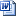 附件二 ：办公用品分类表.doc附件一：办公用品购置申请表申请部门:申请部门:年  月  日   年  月  日   序号品    名申领数量审批数量备  注12345678910申请科室签字综合科意  见分管领导意见主管经费领导意  见附件二 ：办公用品分类表附件二 ：办公用品分类表附件二 ：办公用品分类表序号分      类品      名一办公文具1书写用品类中性笔、圆珠笔、各类铅笔、记号笔、白板笔、钢笔、荧光笔等2笔记本类软硬抄本、皮本、会议记录本、便签、名片册、信纸、信封、活页夹、电话本等3桌面文案用品类曲别针、大头针、订书器、订书钉、墨水、橡皮、胶水、起钉器、转笔刀、剪刀、名片盒、胶带、双面胶、胶带切割器、装订夹、加厚订书器、加厚书钉、装订机、桌牌4文件管理用品多页文件夹、资料册、文件袋、燕尾夹、文件盒、牛皮纸档案袋等二办公纸张类打印纸（含彩色打印纸）、相片纸等三财务档案用品类计算器、票据夹、复写纸、印台、印油、档案袋、档案盒四绘图用品类直尺、软尺、卷尺、三角尺等五广告印刷品及标牌类指示牌、科室牌六日杂用品暖壶、办公用石英钟、纸杯、纸篓、垃圾袋、手套、毛巾、扫把、拖把、洗手液、肥皂、香皂等七电脑耗材及周边类墨盒、硒鼓、色带、碳粉、U盘、光盘、鼠标、键盘、鼠标垫、杀毒软件、网线、数据线等八办公设备及附件类计算机、碎纸机、打印机、打复印一体机、通讯设备（电话机、传真机）、保险柜等九办公家具类办公用桌椅、沙发、卷柜（含木制、铁质）、茶几、书柜等